ARMY SQUASHPresident: Lieutenant General TR Urch CBE   22 Jan 19MAJOR AND MINOR INTER-UNIT SQUASH CHAMPIONSHIPS 12-14 MAR 19: CALLING NOTICE & ADMINISTRATIVE INSTRUCTIONReferences:A.	2018DIN10-033 Army Squash Rackets Association (ASRA) – Major Events 2018-19.B.	Army Squash Rackets Association Charter (Version 1.0 dated July 2017).C.	2018DIN10-021 Travel at Public Expense for Army Sport.General.  As detailed at Ref A, the Army Major and Minor Inter Unit Squash Championships will be held between 12-14 Mar 19 at the Aldershot Garrison Sports Centre, Queen’s Avenue, Aldershot, GU11 2LQ.  This calling notice provides event and entry details.Competition Rules.  The competition rules for the Inter Unit Squash Championships are detailed in Ref B and are also included at Annex A for convenience.  The rules are intended to provide transparency and openness about how the competition will be run and all players are expected to be conversant with the details prior to the start of the competition.Events.  The Championships will consist of 2 events: a Major and a Minor Unit Competition.  The criteria for Major or Minor units is laid down in para 5.080 to AGAI Vol 1 Ch 5.  Units should check the relevant policy document before submitting their entry and if in doubt, check with the undersigned before submitting entry paperwork.  Note also that units (including Headquarters) are determined by the formal PIDs that make up the establishment; not simply by geographic proximity.  For convenience the key paras are:a.	Major Unit. A Major Unit is defined where the unit, or group of amalgamated units, have a total established strength of 300 personnel or greater. b.	Minor Unit. A Minor Unit is defined where the unit, or group of amalgamated units, have a total established strength of 299 personnel or less.Entries.  Units wishing to enter are to complete the entry form at Annex A and return to the AS Office by NLT 28 Feb 19.  Last year’s Championships were oversubscribed therefore units are advised not to leave it until the last minute – first come first served.  Late entries will not be accepted.Payment.  The entry fee is £25 per team and must be paid NLT 28 Feb 19 (in conjunction with the completion of the entry form at Annex A).  Payment is to be made by BACS to:Holts Farnborough Branch, Sort Code: 16 19 26Ac No. 10529980 Reference: “AS 4040” and you must also put your unit so that payments can be tracked.Reporting and Team Registration.  Registration will be between 0830-0900hrs on 12 Mar 19 by the courts, at which team declarations of up to seven players, in seed order, are to be submitted to the AS Secretary using the form at Annex B.  This team order will be extant for the duration of the competition although teams can vary their 5 man team per match subject to seeding remaining as originally declared.  Teams are to be nominated 15 minutes prior to the start of each match for each team as per the draw. The Captains briefing by the Chairman AS will be at 0930hrs; it is imperative that the team Captain or nominated representative attends.Format  (this may be subject to change depending on the final number of entries).  Major Units.  Days 1 and 2 of the Competition will be run on a league basis, with the quarter-finals, semis and finals played on Day 3.	b.  	Minor Units. One league with each team playing each other over the 3 days.Accommodation.  It is the responsibility of all players to make their own accommodation arrangements.  Limited transit accommodation is available at St Omer Barracks which can be booked through the CABS booking office 01252 354305.Refreshments.    Light refreshments will be available for competitors and officials throughout the day and there are several cash vending machines adjacent to the squash courts.  All other catering arrangements are to be the responsibility of units / individuals.Travel.   Travel at public expense is authorised in accordance with Ref C.  Personnel are to use the most cost-effective means available including sharing transport where practicable.Part One Orders.  Individuals are to ensure their names and details of their participation are recorded on unit Part One Orders for insurance and administrative purposes.Summary.  Please give this event the widest circulation.  Any questions should be addressed to the undersigned.{signed electronically}MT ThornleyLt Col (Retd)Secretary ASDistribution:AS – for Committee and WebsiteCorps Squash Chairman / Secretaries RC (for PT Downrep)Annexes:A.	Competition Rules – Major and Minor Inter Unit Championships.B.  	Entry Form and Team sheet.Annex ACOMPETITION RULES - MAJOR AND MINOR INTER-UNIT CHAMPIONSHIPSGeneralThe Army Championships is run under the umbrella of World Squash Rules for all matches.  This Annex is aimed at clarifying the specific rules for the running of the Major and Minor Inter-Unit Championships.TerminologyThe table below provides a brief explanation of common terminology for team competitions.ResponsibilitiesThe following personnel are responsible for the delivery of the Championships:AS Chairman.  Responsible for the overall delivery of the event, and arbitrating where necessary.Tournament Referee.  Responsible for ensuring the rules of the Championships are adhered to, and providing clarification where necessary.c.	AS Secretary.  Responsible for the overall administration of the event including; collation of entries, match scheduling, collation of results and prize giving.EventsThe Army Inter Unit Squash Championships will run the following events:Major Unit.  All major units are permitted to enter one team (more teams may be permitted should there be availability).  A major unit is defined as a unit with 300 or more personnel on its established strength.  Minor Unit.  All minor units are permitted to enter one team (more teams may be permitted should there be availability).  A minor unit is defined as a unit with 299 or less personnel on its established strength.Units should check the relevant policy document to ensure that they enter the correct event and, if in doubt, units should check with the ASRA Secretary before submitting entry paperwork. TeamsSeeding.  Team captains are to seed their players 1-7 in order of playing ability.  The seed is to be determined using either Squash Levels or known playing ability for those that do not have a Squash Levels ranking.  Teams found to have intentionally mis-ranked players will be disqualified. Nomination of Players.  Team captains must nominate 5 players for the team 15 minutes prior to the start of a match, and nominations provided to the ASRA desk (nominated players must be from the 7 players declared at the start of the Championships).  Once players have been nominated no changes will be permitted unless authorised by the Chairman (on the recommendation of the Tournament Referee).Eligibility.  All Regular, Reserve and attached personnel are eligible to play for the unit.  Players must be on the strength of the unit on the date of the competition.Scoring.  Matches are to be played to the best of 5 games (first to win 3), Point a Rally (PAR) scoring to 11.  Should a game reach 10-10, a player must win by 2 clear points.Championships FormatThe championships format will be:Leagues.  Initially, a league format will be used for both the major and minor unit events.  Once all league matches have been completed, units will be ranked within each league.Each match will consist of 2 teams of 5 players.  Each rubber will be best of 5 games, Point a Rally (PAR) scoring to 11.  At 10-10, a player must win by 2 clear points.Teams will receive 1 point for every game won with an additional 5 points for the team winning the most rubbers.The winner of the League will be decided on the following criteria in order of priority:The team that wins every match in the League.The team that secures the most points in the League.Where 2 teams are tied, the winner (of the match between the 2 tied teams).Knockout Draws.  A unit’s final ranking within the league will determine its position in the knockout draw section of the event.  Subsequent knockout matches will then determine the winner of each event.Order of PlayPlaying Schedule.  The Championships organiser will set the playing order for the event.  The playing order will aim to allow each team equal time between matches.  Teams are not to attempt to change the scheduled timings to meet player availability; this is both challenging for the organiser and invariably results in other teams being disadvantaged.  Match Order of Play.  The playing order will be 5, 3, 1, 4, 2.  Team captains may agree to play in a different order, however all matches must be played within the time allotted by the Championships organiser.  All players should be present 15 mins prior to the start of the match.  However by exception, the team captain may choose to start the match without all their players present but, should the absent player fail to turn up once all the other rubbers have been played, the team will forfeit the rubber, and all rubbers below the absent player’s seed.   InjuriesPlayers not fully fit to compete are not to be selected.  Team captains are not to select injured players in order to push the remainder of the team down the seeding order.  It is important that the game is played with both sportsmanship and safety in mind.  Players visibly unable to play will be disqualified, in addition the team will lose all rubbers below the injured player.DisputesAll disputes and rule clarifications are to be made through the Tournament Referee.  Where necessary the Tournament Referee will refer the matter to the Chairman.Annex BTo:	Secretary AS								To arrive no later than	Army Sport Control Board						1200hrs Thu 28 Feb 19	Mackenzie Building	Fox Lines	Aldershot	GU11 2LB(or via email mthornley@ascb.uk.com & Cc wtapp@ascb.uk.com )INTER-UNIT SQUASH RACKETS CHAMPIONSHIPS 12-14 MAR 19 – ENTRY FORM*Novice/Corps/Army/UKAF/County/National	5.	This unit wishes to enter the Major / Minor* event (delete as applicable*).6.   	I can confirm payment for £25.00 as follows:BACS to Sort Code 16-19-26, A/C Number 10529980, (“AS 4040” and unit name to be used as the reference)Signature: ………......................................       	Date: ..................................................ChairmanLt Col Yvette Ashman	Commanding Officer 	PATW, DSPA,DCPLA, Bldg 101Worthy DownWINCHESTER		Hampshire SP21 2RGTel:    01962 887651		ATN:  94271 7651	Email: yvette.ashman631@mod.gov.uk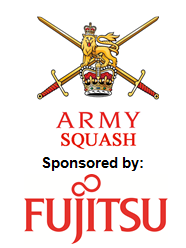 Secretary/TreasurerLt Col (Retd) Mike ThornleyArmy Sport Control BoardMackenzie Building, Room G24Fox Lines, Queen’s AvenueALDERSHOTHampshire GU11 2LBTel:  	01252 787074ATN: 	94222 7074Email: mthornley@ascb.uk.comTermExplanationMatchA match is the contest between 2 teams of 5 playersRubberWithin each match there are 5 ‘rubbers’ (the contest between opposing team players)GameWithin each rubber players contest the best of 5 games (PAR scoring to 11), first to 3 wins1.Unit:2.Address:3.Team CaptainDetailsRank and Name:Contact Email (civ):Mobile Number:4.Player DetailsSeedNumberRankNameRep Level*Squash Levels PointsRemarks4.Player Details14.Player Details24.Player Details34.Player Details44.Player Details54.Player Details64.Player Details7